КОМИТЕТ ПО ОБРАЗОВАНИЮ АДМИНИСТРАЦИИ ГОРОДСКОГО ОКРУГА«ГОРОД КАЛИНИНГРАД»МУНИЦИПАЛЬНОЕ АВТОНОМНОЕ ОБЩЕОБРАЗОВАТЕЛЬНОЕ УЧРЕЖДЕНИЕ ГОРОДА КАЛИНИНГРАДА ЛИЦЕЙ № 49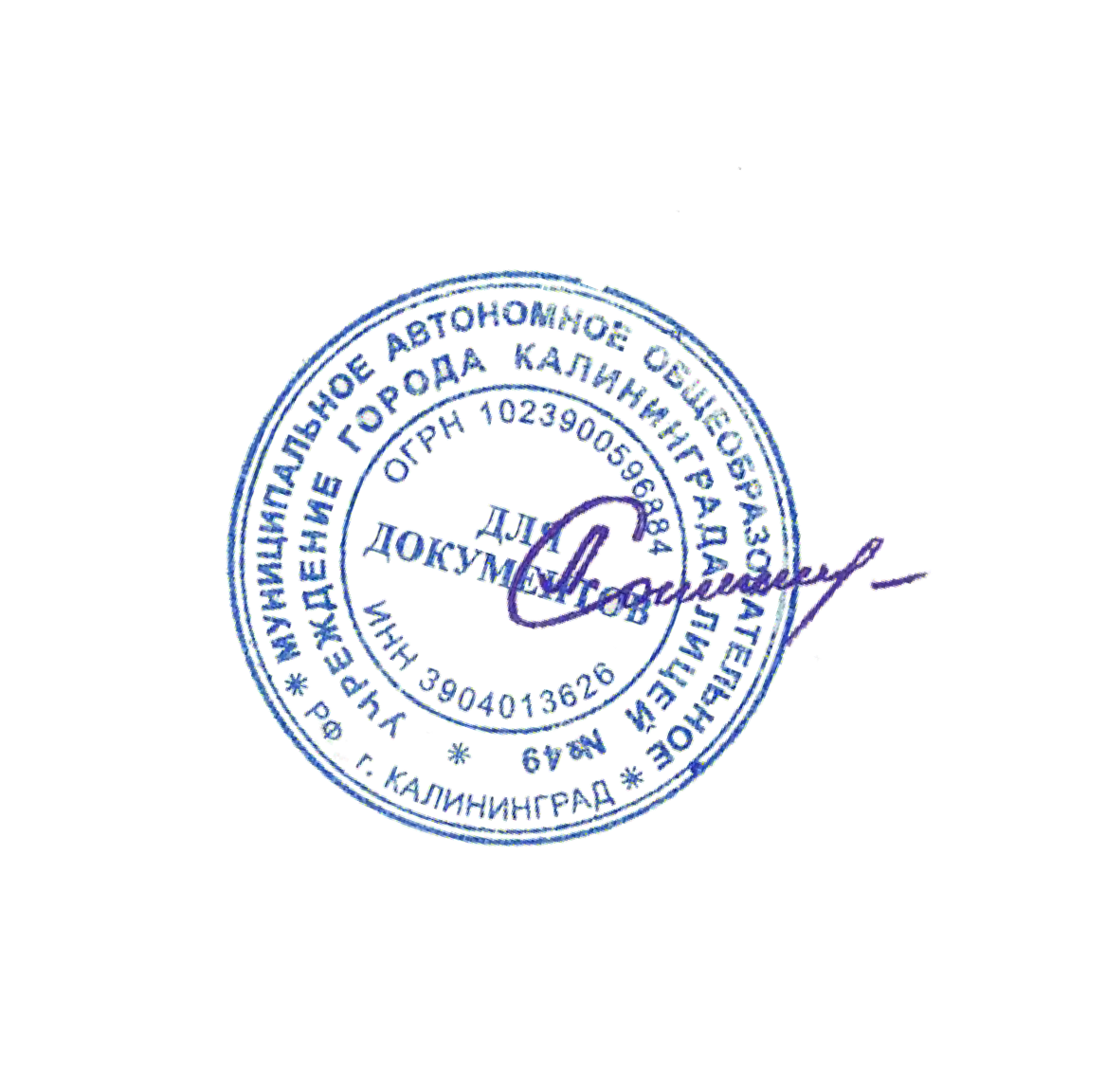 Рассмотрена на заседании педагогического совета от «30» мая 2023г.Протокол №8«Утверждаю»Директор МАОУ лицей № 49------------------- Л.Н. СоколоваДополнительная общеобразовательная общеразвивающая программа художественной направленности«Современные и бальные танцы»Возраст обучающихся: 6-12лет Срок реализации: 4 годаАвтор-составитель:           Кириллов Владислав Сергеевичпедагог дополнительного образованияг. Калининград 2023г.Пояснительная запискаНаправленность (профиль) программыДополнительная	общеобразовательная	общеразвивающая программа «Современные и бальные танцы» имеет художественную направленность.         Актуальность программыПрограмма «Бальные и современные танцы» способствует созданию условий для социального развития личности ребенка, самовоспитания и развития творческих способностей. Она ориентирует обучающихся на освоение моральных норм и процесса активного творческого сознания, как окружающего мира, так и своего внутреннего духовного мираНа занятиях танцами увеличивается объем двигательной активности, который оказывает значительное влияние на повышение умственной активности, развитие физических качеств, функциональное состояние сердечнососудистой и нервной системы. Движение в ритме и темпе, заданной музыкой, способствует ритмичной работе всех внутренних органов и систем, что при регулярных занятиях ведет к общему оздоровлению организма. Программа несет в себе эмоциональный заряд, воспитывает уважительное отношение к танцам, истории, фольклору. Программа направлена на создание и обеспечение необходимых условий для личностного самоопределения и творческого труда обучающихся.Отличительная особенность программыПрограмма предназначена для преподавания основ хореографического искусства в режиме учебных занятий. Она предусматривает систематическое и последовательное обучение. Данная программа сориентирована на работу с детьми, независимо от наличия у них специальных физических данных, на воспитание хореографической культуры и привитие начальных навыков в искусстве танца.В программу включены упражнения и движения современного, народного и классического танца, обеспечивающие формирование осанки обучающихся, правильную постановку корпуса, ног, рук, головы, развивающие физические данные, координацию движений, тренирующие дыхание, воспитывающие эмоции, вырабатывающие навык ориентации в пространстве.Адресат программыДополнительная общеобразовательная общеразвивающая программа предназначена для детей в возрасте 6-12  лет.Объем и срок освоения программыСрок освоения программы 4 года.На полное освоение программы требуется 270 часов: 1 год обучения-66 часов; 2-4 год обучения- 68 часов, включая проведение публичных выступлений.Формы обученияФорма обучения – очная.Особенности организации образовательного процессаОсновная форма образовательной работы с обучающимися музыкально- тренировочные занятия, в ходе которых осуществляется систематическое, целенаправленное и всестороннее воспитание и формирование музыкальных и танцевальных способностей каждого ребенка.Набор детей в группу свободный. Состав группы постоянный. В группе занимаются дети одного возраста. Состав группу 25-30 человек. Программа не предъявляет требований к содержанию и объему стартовых возможностей обучающихся.Занятия включают чередование различных видов деятельности:музыкально-ритмические упражнения и игры;слушание музыки;тренировочные упражнения;танцевальные элементы и движения;творческие задания;творческий отчет - исполнение разученного танца.Программой предусмотрены беседы о хореографическом искусстве. Организация игровых ситуаций помогает усвоению программного содержания, приобретение опыта взаимодействия, принятие решений.Беседы, проводимые на занятиях, соответствуют возрасту и степени развития детей. На начальном этапе беседы краткие. С детьми 3 и 4 годов обучения проводятся беседы — диалоги, обсуждения, которые помогают развитию способности логически мыслить. На этих занятиях дети получают информацию о хореографическом искусстве, его истории развития и традициях.Режим занятий, периодичность и продолжительность занятийОбщее количество часов в 1 году обучения – 66 часов, 2-4 год обучения- 68 часов. Продолжительность занятия исчисляется в академических часах – 40 минут. Недельная нагрузка на одну группу- 2 часа. Занятия проводятся 2 раза в неделю.Педагогическая целесообразностьПрограмма обучения способствует всестороннему раскрытию и реализации природного творческого потенциала личности, социально значимого проявления индивидуальности каждого в условиях коллектива, социума. Программа позволяет ознакомиться с историей развития танца, практически овладеть основами народного, бального и современного танца.Обучение		заключается в развитии чувства ритма — чувства времени, иными	словами,	развитии		координации			между		нервной	и		мускульной деятельностью человека, что помогает достичь автоматизма в самых сложных движениях. Система способствует развитию		внимания и памяти, освоению азов ритмики,	азбуки танца,		изучение	танцевальных			элементов,		исполнение детских танцев			и		воспитание		способности	к		танцевально-музыкальной импровизации.		Современный			и	бальный	танец		способствуют	правильному физическому	развитию	и	укреплению	детского			организма.		Развивается эстетический вкус, культура поведения и общения, художественно-творческие и танцевальные		способности,  фантазия,  обогащается  кругозор.  Занятия направлены на воспитание организованной, гармонически развитой личности.Хореография обладает огромными возможностями для полноценного эстетического совершенствования обучающегося, для его гармоничного духовного и физического развития.Занятия танцами формируют правильную осанку, прививают основы этикета и грамотной манеры поведения в обществе, дают представление об актёрском мастерстве. Танец имеет огромное значение как средство воспитания национального самосознания. Получение сведений о танцах разных народов и разных эпох необходимо, т. к. каждый народ имеет свои, только ему присущие танцы, в которых отражены его душа, его история, его обычаи и характер.Она предусматривает систематическое и последовательное обучение. Однако, учитель, придерживаясь содержания программы, может творчески подходить к проведению занятий. Это зависит от уровня общего и музыкального развития детей, мастерства педагога, условий работы. Данная программа сориентирована на работу с детьми, независимо от наличия у них специальных физических данных, на воспитание хореографической культуры и привитие начальных навыков в искусстве танца.Программа предполагает освоение азов ритмики, азбуки классического танца, изучение танцевальных элементов, исполнение бальных и современных танцев и воспитание способности к танцевально-музыкальной импровизации.Практическая значимостьВ процессе освоения программы обучающиеся научатся азам танцевальных движений, смогут определять стиль, характер танцев. Получат практические навыки применения тех или иных танцевальных движений в жизни.Программа направлена на поддержку становления и развития высоконравственного, творческого, компетентного гражданина России. Воспитание полноценной личности, развитие нравственного потенциала, эстетического вкуса детей и подростков невозможно, если мы будем говорить об этом абстрактно, не вводя молодых людей в тот своеобразный, яркий, неповторимый мир, который веками создавала фантазия народов мира.Программа научит обучающихся органично соединить элементы внешней и внутренней техники юного ученика, добиться яркого пластического решения, эмоциональной выразительности творческих результатов. Народные танцы, как и другие жанры искусства, пробуждают человеческие души, дают выход таким чувствам, которые поневоле забыты в наше время, с его стремительностью, напором, вторжением в жизнь того, что чуждо нашему менталитету. А это то, что живёт, но скрыто в глубине души: тонкость восприятия мира, лиризм, скромность, а также коллективизм, взаимовыручка, готовность прийти на помощь другим, чувство сострадания и милосердия, оптимизм, открытость миру и людям. Особенность современного образования является ориентация на проведение диагностики результативности обучения, воспитания, развития обучающихся и качество образовательного процесса.Ведущие теоретические идеиПрограмма предусматривает последовательное овладение широким материалом культурного наследия в историческом, музыкальном, танцевальном, двигательном аспекте. Поможет обучающемуся получитьзнания по ключевым понятиям в области танцевальной культуры, получить новые образовательные результаты. Создать условия для развития культуры эмоций, движения, поведения, способствуя эмоциональной разгрузке обучающихся при исполнении танца.Поэтому ведущей теоретической идеей является создание современных условий для социального развития личности ребенка. Данная программа – представляет собой целенаправленный, последовательный процесс воспитания и развития всесторонне творческой развитой личности. Программа направлена на поддержку становления и развития высоконравственного, творческого, компетентного гражданина России. Воспитание полноценной личности, развитие нравственного потенциала, эстетического вкуса детей и подростков невозможно, если мы будем говорить об этом абстрактно, не вводя молодых людей в тот своеобразный, яркий, неповторимый мир танца, который веками создавала фантазия народов мира.Цель программы- приобщение детей к танцевальному искусству через овладение ими основ бальных танцев, способствующих художественному вкусу и формированию развитой творческой личности.Задачи:Образовательныезнакомство с историей и особенностями танца;знакомство с понятиями и терминологией;овладение основными движениями и фигурами танца;обучение основам музыкальной грамотности.Развивающиеразвитие общей культуры личности путем приобщения ребенка к хореографии;развитие двигательных координационных и музыкальных данных детей;развитие воображения через умение сформировать танец на основе простейших движений;ориентироваться в пространстве (рисунок танца).Воспитательныепроводить сравнение танцев с целью выделения их различий, различать музыку по темпу;ориентироваться в своей системе знаний, отличать новое от уже известного;интегрироваться в группу сверстников;проявлять стремление ладить с собеседниками;не демонстрировать превосходство над другими;вежливо общаться;быть спокойным и рассудительным;уметь себя сдерживать в спорах.Коммуникативныезадавать вопросы и отвечать на вопросы партнёра;уважительно вести диалог с товарищами;понимать и принимать элементарные правила работы в группе;проявлять доброжелательное отношение к сверстникам;прислушиваться к мнению одноклассников;совместно договариваться о правилах общения и поведения в школе и следовать им.Принципы отбора содержанияТанец является богатейшим источником эстетических впечатлений человека, формирует его художественное «Я». Посредством хореографического искусства осуществляется процесс творческого развития личности. Программа позволяет ознакомиться с историей развития разных танцев. Занятия танцами формируют правильную осанку, совершенствуют координацию движений, прививают основы этикета и грамотной манеры поведения в обществе.Групповая форма работы на занятии позволяет обучающимся избавиться от излишней стеснительности, позволяет обеспечить эмоциональную разгрузку, воспитать культуру эмоций, культуру движений, предоставить им возможность раскрыться в ином свете перед своими одноклассниками, сформировать крепкий и дружный коллектив.В основу программы были положены следующие принципы:-принцип	системности	–	предполагает	преемственность	знаний, комплексность в их усвоении;-принцип	дифференциации	–	предполагает	выявление	и	развитие	у обучающихся склонностей и способностей по различным направлениям;-принцип увлекательности является одним из самых важных, он учитывает возрастные и индивидуальные особенности обучающихся;принцип коллективизма – в коллективных творческих делах происходит развитие разносторонних способностей и потребности отдавать их на общую радость и пользу;-принципы сознательности и активности предусматривает сознательность в отношении занятий, формирование интереса в овладении танцевальными движениями и осмысленного отношения к ним, воспитание способности к самооценке своих действий и к соответствующему их анализу;-принцип наглядности помогает создать представление о темпе, ритме, амплитуде движений; повышает интерес к более глубокому и прочному усвоению танцевальных движений;-принцип доступности требует постановки перед обучающимися задач, соответствующих их силам, постепенного повышения трудности осваиваемого учебного материала по дидактическому правилу: от известного к неизвестному, от легкого к трудному, от простого к сложному;-принцип систематичности предусматривает непрерывность процесса формирования танцевальных навыков, чередование работы и отдыха для поддержания работоспособности и активности учащихся, определенную последовательность решения танцевально-творческих заданий.Принцип гуманности в воспитательной работе выражает:безусловную веру в доброе начало, заложенное в природе каждого ребенка, отсутствие давления на волю ребенка;глубокое	знание	и	понимание	физических,	эмоциональных	и интеллектуальных потребностей детей;создание условий для максимального раскрытия индивидуальности каждого ребенка, его самореализации и самоутверждения.Принцип демократизма основывается на признании равных прав и обязанностей взрослых и ребенка, на создании эмоционально-комфортного климата в социальной среде.Основные формы и методыК традиционным методам подготовки обучающихся обносится методы и рекомендации по изучению танцевальной лексики, построения и разучивание танцевальных комбинаций, изучение истории становления и развития хореографического искусства, общее эстетическое и нравственное воспитание.В курсе обучения программы применяются традиционные методы: использования слов, наглядного восприятия и практические методы.Метод использования слова — универсальный метод обучения, с его помощью решаются различные задачи: раскрывается содержание музыкальных произведений, описывается техника движений в связи с музыкой, характером танца, эпохой и др. Это определяет разнообразие методических приёмов использования слова в обучении: рассказ, беседа, обсуждение, объяснение, словесное сопровождение движений под музыку.Методы наглядного восприятия способствуют более быстрому, глубокому и прочному усвоению обучающимися программы, повышения интереса к изучаемым танцам. К этим методам можно отнести: показ движений, видеозаписей, прослушивание ритма и темпа движений, музыки, которая помогает закреплять мышечное чувство и запоминать движения в связи со звучанием музыкальных отрывков. Всё это способствует воспитанию музыкальной памяти, формированию двигательного навыка, закрепляет привычку двигаться ритмично.Практические методы основаны на активной деятельности самих учащихся. Этот метод целостного освоения танца, метод обучения ступенчатый и игровой метод.Метод целостного освоения движений объясняется относительной доступностью. Однако, использование данного метода подразумевает наличие двигательной базы, полученной ранее. В эту базу входят двигательные элементы и связки, позволяющие на их основе осваивать в дальнейшем более сложные движения в танцах.Ступенчатый метод широко используется для освоения самых разных танцевальных движений. Практически каждое танцевальное движение можно приостановить для уточнения двигательного движения, улучшение выразительности движения и т.п. Этот метод может также применяться при изучении сложных движений в танцах.Игровой метод используется при проведении музыкально — ритмических игр. Этот метод основан на элементах соперничества обучающихся между собой и повышении ответственности каждого за достижение определённого результата. Такие условия повышают эмоциональность обучения.Названные методы обучения на практике могут быть дополнены различными приёмами педагогического воздействия на учащихся.Содержание занятий направлено на обеспечение разносторонней подготовки учащихся на основе требований хореографических и музыкальных дисциплин.Учебный материал для занятий обширен, основное его содержание составляет упражнения для развития двигательных качеств и упражнения тренировочного характера. Это связано с тем, что одна из задач работы — развитие и совершенствование танцевальных способностей, умений и навыков.Материал программы включает следующие разделы:Ритмика, элементы музыкальной грамоты.Танцевальная азбука (тренаж).Танец (народный, историко-бытовой, бальный, современный). 4.Беседы по хореографическому искусству.5.Творческая деятельность.Теоретическая часть каждого раздела содержит перечень знаний, получаемых в процессе обучения: знания по музыкальной грамоте и выразительному языку танца, знания о характерных чертах и истории танца различных эпох и народов, знания по музыкальному этикету. В практическую часть входит перечень умений и навыков: упражнений, движений, танцев.Раздел «Ритмика и элементы музыкальной грамоты».С первых уроков дети, приобретают опыт музыкального восприятия. Главная задача педагога создать у детей эмоциональный настрой во время занятий. Отсюда вытекают требования к музыкальному оформлению занятий:-правильный	подбор	музыкального	произведения	в	соответствии	с исполненным движением;-художественное и выразительное исполнение музыки, которое является главным методическим приёмом преподавания.Музыкально-ритмическая	деятельность	включает	ритмические упражнения, построения и перестроения, музыкальные игры для школьников 1-2 года обучения, слушание и разбор танцевальной музыки для школьников 3 и4 года обучения. Упражнения этого раздела способствует развитию музыкальности: формировать восприятие музыки, развития чувства ритма и лада, обогащение музыкально — слуховых представлений, развитие умений координировать движений с музыкой.Раздел «Танцевальная азбука».Этот раздел включает изучение основных позиций и движений классического, народно — характерного и бального танца, современного танца.Упражнения способствуют гармоничному развитию тела, техническогомастерства, культуры движений, воспитывают осанку, развивают гибкость и координацию движений, помогают усвоить правила хореографии.Занятиям по классическому танцу придаётся особое значение, т.к. классический танец является основой хореографической подготовки обучающихся.Главная задача педагога при изучении движений, положения или позы необходимо разложить их на простейшие составные части, а затем в совокупности этих частей воссоздать образ движения и добиваться от детей грамотного и чёткого их выполнения. Здесь используется подражательный вид деятельности учащихся.Раздел «Танец».Этот раздел включает изучение и исполнение народных плясок, исторических и современных бальных танцев. Наиболее подходящий материал по возможности выбирается в зависимости от конкретных условий. В процессе разучивания танца педагог добивается, чтобы учащиеся исполняли выученные танцы музыкально, выразительно, осмысленно, сохраняя стиль эпохи и национальный характер танца.Занятия историко-бытовым и бальным танцем органически связано с усвоением норм этики, выработки высокой культуры, общения между людьми.В программный материал по изучению историко-бытового танца входит: усвоение тренировочных упражнений на середине зала,ритмические упражнения,разучивание танцевальных композиций.В начале обучающие знакомятся с происхождением танца, с его отличительными особенностями, композиционным построением, манерой исполнения и характером музыкального сопровождения. В танцах определённой композиции отмечается количество фигур, частей и количество тактов. Далее идёт усвоение учащимися необходимых специфических движений по степени сложности. После этого разученные элементы собираются в единую композицию.Народно - сценический танец изучается на протяжении всего курса обучения и имеет большое значение для развития художественного творчества и танцевальной техники у учащихся. На первом этапе дети изучают простейшие элементы русского танца, упражнения по народно — сценическому танцу, изучаются в небольшом объёме и включаются в раздел «танцевальная азбука». Занятия по народному танцу включают в себя: тренировочные упражнения, сценические движения на середине зала и по диагонали, танцевальные композиции.Также дети изучают элементы современной пластики. В комплекс упражнений входит: партерная гимнастика ;тренаж на середине зала; танцевальные движения ;композиции различной координационной сложности.Раздел «Беседы по хореографическому искусству».Беседы по хореографическому искусству проводятся систематически в течении всего курса обучения; включает в себя лекции по истории русскогобалета, истории мирового балета, общие сведения об искусстве хореографии, её специфике и особенностях. Цель занятий состоит в том, чтобы помочь учащимся ясно представить себе исторический путь развития хореографического искусства, его борьбу за прогрессивную направленность, самобытность и реализм, его связь сдругими видами искусства.Беседы проводятся отдельным занятием 1 раз в четверть и дополняются наглядными пособиями, прослушиванием или просмотром записей фрагментов из балетов, творческих концертов и т.д.Раздел «Творческая деятельность».Организация творческой деятельности учащихся позволяет педагогу увидеть характер ребёнка, найти индивидуальный подход к нему с учётом пола, возраста, темперамента, его интересов и потребности в данном роде деятельности, выявить и развить его творческий потенциал.В играх детям предоставляется возможность «побыть» животными, актёрами, хореографами, исследователями, наблюдая при этом, насколько больше становятся их творческие возможности, богаче фантазия.При создании творческих ситуаций используется метод моделирования детьми «взрослых отношений», например, «Я - учитель танцев», «Я- художник по костюмам» и др.Одно из направлений творческой деятельности: танцевальная импровизация - сочинение танцевальных движений, комбинаций в процессе исполнения заданий на предложенную тему.Кроме этого в содержание раздела входят задания по развитию ритмопластики, упражнения танцевального тренинга, этюды для развития выразительности движений.Творческие задания включаются в занятия в небольшом объёме, или проводятся отдельными уроками по темам. Участие обучающихся в спектаклях и выступлениях.Планируемые результаты изучения программыК числу планируемых результатов отнесены:-личностные результаты - активное включение в общение и взаимодействие со сверстниками на принципах уважения и доброжелательности, взаимопомощи и сопереживания, проявление положительных качеств личности и управление своими эмоциями, проявление дисциплинированности, трудолюбия и упорства в достижении целей;- метапредметные результаты - обнаружение ошибок при выполнении учебных заданий, отбор способов их исправления, анализ и объективная оценка результатов собственного труда, поиск возможностей и способов их улучшения, видение красоты движений, выделение и обоснование эстетических признаков в движениях и передвижениях человека, управление эмоциями, технически правильное выполнение двигательных действий-предметные результаты - выполнение ритмических комбинаций на высоком уровне, развитие музыкальности (формирование музыкального восприятия, представления о выразительных средствах музыки), развитие чувства ритма, умения характеризовать музыкальное произведение, согласовывать музыку и движение.Взаимосвязь программы с образовательными областямиМеханизм оценивания образовательных результатовНа протяжении процесса обучения педагог контролирует эффективность работы обучающихся по результатам выполнения танцевальных упражнений, обращая особое внимание на грамотность и выразительность исполнения движений, на эмоциональное состояние обучающихся. Танцевальная пластика оценивается педагогом по соответствию поставленной задаче, технической и эстетической стороне исполнения. В конце учебного года педагогом подводятся итоги освоения программы обучающимися по таким критериям как:освоение танцевальной техники;выразительность исполнения;взаимодействие с партнерами;теоретические знания.Формы подведения итогов реализации программыОбучающиеся демонстрируют полученные знания на концертах в течение учебного года перед родителями, на сцене учебного заведения, в хореографических конкурсах и турнирах.Учебный план 1 год обученияСодержание программыгод обучения (66 часов, 2 часа в неделю)Тема 1: Определение танца. Разминка (2часа).Теория: беседы об истории возникновения и развития танца.Практика:	усвоение	тренировочных	упражнений	на	середине	зала, разучивание отдельных движений и комбинаций.По завершению темы предусмотрена беседа.Тема 2: Определение танца. Разминка (2часа).Теория: беседы об истории возникновения и развития танца.Практика:	усвоение	тренировочных	упражнений	на	середине	зала, разучивание отдельных движений и комбинаций.По завершению темы предусмотрена беседа.Тема 3:Танец «Полька» (6 часов).Теория: беседы об истории возникновения и развития танца «Полька».Практика:	усвоение	танцевальных	движений	на	середине	зала, разучивание отдельных движений и комбинаций.По	завершению темы	предусмотрен	творческий	отчет	(исполнение танца целиком).Тема4:Танец «Полонез» (8 часов).Теория: беседы об истории возникновения и развития танца «Полонез».Практика:	усвоение	танцевальных	движений	на	середине	зала, разучивание отдельных движений и комбинаций.По	завершению темы	предусмотрен	творческий	отчет	(исполнение танца целиком).Тема 5:Танец «Диско» (2 часа).Теория: беседы об истории возникновения и развития танца «Диско».Практика:	усвоение	танцевальных	движений	на	середине	зала, разучивание отдельных движений и комбинаций.По завершению темы предусмотрена беседа.Тема 6:Танец «Вару-вару» (6 часов).Теория:	беседы об истории возникновения и развития	танца «Вару- вару».Практика:	усвоение	танцевальных	движений	на	середине	зала, разучивание отдельных движений и комбинаций.По завершению темы	предусмотрен творческий	отчет	(исполнение танца целиком).Тема7:Танец «Ола-ла» (4 часа).Теория:	беседы об истории возникновения и развития танца «Ола-ла».Практика:	усвоение	танцевальных	движений	на	середине	зала, разучивание отдельных движений и комбинаций.По	завершению темы	предусмотрен	творческий	отчет	(исполнение танца целиком).Тема 8:Танец «Ковбои» (4часа).Теория:	беседы об истории возникновения и развития танца «Ковбои».Практика:	усвоение	танцевальных	движений	на	середине	зала, разучивание отдельных движений и комбинаций.По завершению темы предусмотрена беседа.Тема 9:Танец «Утята»(2 часа).Теория:	беседы об истории возникновения и развития танца «Утята».Практика:	усвоение	танцевальных	движений	на	середине	зала, разучивание отдельных движений и комбинаций.По завершению темы предусмотрена беседа.Тема 10:Танец «Сударушка» (8 часов).Теория:	беседы	об	истории	возникновения	и	развития	танца«Сударушка».Практика:	усвоение	танцевальных	движений	на	середине	зала, разучивание отдельных движений и комбинаций.По	завершению темы	предусмотрен	творческий	отчет (исполнение танца целиком).Тема 11:Танец «Медленный вальс» (12 часов).Теория:беседы об истории возникновения и развития танца «Медленный вальс».Практика:	усвоение	танцевальных	движений	на	середине	зала, разучивание отдельных движений и комбинаций.По	завершению темы	предусмотрен	творческий	отчет	(исполнение танца целиком).Тема 12:Танец «Ча-ча-ча» (9 часов).Теория:	беседы об истории возникновения и развития танца «Ча-ча-ча».Практика:	усвоение	танцевальных	движений	на	середине	зала, разучивание отдельных движений и комбинаций.По завершению темы беседа и наблюдение.Тема 13: Итоговое занятие (1 час).Практика: усвоение танцевальных движений на середине залаПо	завершению темы	предусмотрен	творческий	отчет	(исполнение танца целиком).Планируемые результаты1 год обученияЛичностные результатыСформированность внутреннейпозиции обучающегося, которая находит отражение в эмоционально-положительном отношении обучающегося к образовательному учреждению через интерес к ритмико-танцевальным, гимнастическим упражнениям. Наличие эмоционально-ценностного отношения к искусству, физическим упражнениям. Развитие эстетического вкуса,культуры поведения, общения, художественно-творческой и танцевальной способности.Регулятивные-способность обучающегося понимать и принимать учебную цель и задачи;-в сотрудничестве с учителем ставить новые учебные задачи;-накопление представлений о ритме, синхронном движении;-наблюдение за разнообразными явлениями жизни и искусства.Познавательные-навык умения учиться решение творческих задач, поиск, анализ;-соотносить темп движений с темпом музыкального произведения;-выполнять задания после показа и по словесной инструкции учителя;-начинать и заканчивать движения в соответствии со звучанием музыки.Коммуникативные-умение координировать свои усилия с усилиями других;-задавать вопросы, работать в парах, коллективе.Предметные результаты-готовиться к занятиям, строиться в колонну по одному, находить свое место в строю и входить в зал организованно;-под музыку, приветствовать учителя, занимать правильное исходное положение (стоять прямо, не опускать голову, без лишнего напряжения в коленях и плечах, не сутулиться), равняться в шеренге, в колонне;-ходить свободным естественным шагом, двигаться по залу в разных направлениях, не мешая друг другу;-ходить и бегать по кругу с сохранением правильных дистанций, не сужая круг и не сходя с его линии;-ритмично выполнять несложные движения руками и ногами;-выполнять игровые и плясовые движения.Учебный план 2 год обученияСодержание программыгод обучения (68 часов, 2 часа в неделю)Тема 1:Определение танца.Виды танца. Разминка (2 часа).Теория: беседы об истории возникновения и развития танца.Практика:	усвоение	тренировочных	упражнений	на	середине	зала, разучивание отдельных движений и комбинаций.По завершению темы предусмотрена беседа.Тема 2: Определение танца. Разминка (2часа).Теория:беседы об истории возникновения и развития танца.Практика:	усвоение	тренировочных	упражнений	на	середине	зала, разучивание отдельных движений и комбинаций.По завершению темы предусмотрена беседа.Тема 3: Танец «Венский вальс» (6 часов).Теория: беседы об истории возникновения и развития	танца «Венский вальс».Практика:	усвоение	танцевальных	движений	на	середине	зала, разучивание отдельных движений и комбинаций.По	завершению темы	предусмотрен	творческий	отчет	(исполнение танца целиком).Тема 4: Танец	«Кадриль» (4 часа).Теория: беседы об истории возникновения и развития танца «Кадриль».Практика:	усвоение	танцевальных	движений	на	середине	зала, разучивание отдельных движений и комбинаций.По	завершению темы	предусмотрен	творческий	отчет	(исполнение танца целиком).Тема 5:Танец «Менуэт каре» (4 часа).Теория: беседы об истории возникновения и развития	танца «менуэт каре».Практика:	усвоение	танцевальных	движений	на	середине	зала, разучивание отдельных движений и комбинаций.По	завершению темы	предусмотрен	творческий	отчет	(исполнение танца целиком).Тема 6:Танец «Рилио» (6часов).Теория:беседы об истории возникновения и развития танца «Рилио».Практика:	усвоение	танцевальных	движений	на	середине	зала, разучивание отдельных движений и комбинаций.По	завершению темы	предусмотрен	творческий	отчет	(исполнение танца целиком).Тема 7:Танец «Диско» (2 часа).Теория:	беседы об истории возникновения и развития танца «Диско».Практика:	усвоение	танцевальных	движений	на	середине	зала, разучивание отдельных движений и комбинаций.По завершению темы предусмотрена беседа.Тема 8:Танец «Русский лирический» (6 часов).Теория:	беседы об истории возникновения и развития	танца «Русский лирический».Практика:	усвоение	танцевальных	движений	на	середине	зала, разучивание отдельных движений и комбинаций.По	завершению темы	предусмотрен	творческий	отчет	(исполнение танца целиком).Тема 9: Танец «Ковбои» (2 часа).Теория:	беседы об истории возникновения и развития танца «Ковбои».Практика:	усвоение	танцевальных	движений	на	середине	зала, разучивание отдельных движений и комбинаций.По завершению темы предусмотрена беседа.Тема 10:Танец «Жираф» (2 часа).Теория:	беседы об истории возникновения и развития танца «Жираф».Практика:	усвоение	танцевальных	движений	на	середине	зала, разучивание отдельных движений и комбинаций.По завершению темы предусмотрена беседа.Тема 11: Танец «Фигурный	вальс» (8 часов).Теория:	беседы об истории возникновения и развития танца «Фигурный вальс».Практика:	усвоение	танцевальных	движений	на	середине	зала, разучивание отдельных движений и комбинаций.По	завершению темы	предусмотрен	творческий	отчет	(исполнение танца целиком).Тема 12: Танец «Медленный вальс» (12 часов).Теория:	беседы	об	истории	возникновения	и	развития	танца«Медленный вальс».Практика:	усвоение	танцевальных	движений	на	середине	зала, разучивание отдельных движений и комбинацийПо	завершению темы	предусмотрен	творческий	отчет	(исполнение танца целиком)Тема 13: Танец «Ча-ча-ча» (11 часов).Теория:	беседы об истории возникновения и развития танца «Ча-ча-ча»Практика:	усвоение	танцевальных	движений	на	середине	зала, разучивание отдельных движений и комбинаций.По	завершению темы	предусмотрен	творческий	отчет	(исполнение танца целиком).Тема 14: Итоговое занятие (1 час).Практика: усвоение танцевальных движений на середине залаПо	завершению темы	предусмотрен	творческий	отчет	(исполнение танца целиком).Планируемые результаты2 года обученияЛичностные результатыСформированность мотивации учебной деятельности, включая социальные, учебно-познавательные и внешние мотивы. Любознательность и интерес к новому содержанию и способам решения проблем, приобретению новых знаний и умений, мотивации достижения результата, стремления к совершенствованию своих танцевальных способностей; навыков творческой установки. Умение свободно ориентироваться в ограниченном пространстве, естественно и непринужденно выполнять все игровые и плясовые движения.Метапредметные результаты Регулятивные-умение детей двигаться в соответствии с разнообразным характером музыки, различать и точно передавать в движениях начало и окончание музыкальных фраз, передавать в движении простейший ритмический рисунок;-учитывать выделенные учителем ориентиры действия в новом учебном материале;-планировать свое действие в соответствии с поставленной задачей и условиями ее реализации;-самовыражение ребенка в движении, танце.Познавательные-самостоятельно определять нужное направление движения по словесной инструкции учителя, по звуковым и музыкальным сигналам;-соблюдать темп движений, обращая внимание на музыку, выполнять общеразвивающие упражнения в определенном ритме и темпе.Коммуникативные-учиться выполнять различные роли в группе (лидера, исполнителя, критика);-формулировать собственное мнение и позицию;-договариваться	и	приходить	к	общему	решению	в	совместной репетиционной деятельности, в том числе в ситуации столкновения интересов;-умение координировать свои усилия с усилиями других.Предметные результаты-понимать и принимать правильное исходное положение в соответствии с содержанием и особенностями музыки и движения;-организованно строиться (быстро, точно);-сохранять правильную дистанцию в колонне парами;-исполнение движений в медленном и быстром темпе.Учебный план 3 год обученияСодержание программыгод обучения(68 часов, 2 часа в неделю)Тема1:Определение	вида	танца.	Виды	танцевального	искусства. Разминка (2 часа).Теория:беседы об истории возникновения и развития танца.Практика:	усвоение	тренировочных	упражнений	на	середине	зала, разучивание отдельных движений и комбинаций.По завершению темы предусмотрена беседа.Тема 2:Основные положения рук и ног. Осанка. (2 часа).Теория: Показ основныхдвижений.Практика:	усвоение	тренировочных	упражнений	на	середине	зала, разучивание отдельных движений и комбинаций.По завершению темы предусмотрена беседа.Тема 3:Танец «Полька» (6 часов).Теория: беседы об истории возникновения и развития танца «Полька».Практика:	усвоение	танцевальных	движений	на	середине	зала, разучивание отдельных движений и комбинаций.По	завершению темы	предусмотрен	творческий	отчет	(исполнение танца целиком).Тема 4: Танец	«Фигурный вальс» (10 часов).Теория:беседы об истории возникновения и развития	танца «Фигурный вальс».Практика: усвоение танцевальных движений на середине зала,По	завершению темы	предусмотрен	творческий	отчет	(исполнение танца целиком).Тема 5:Танец «Мазурка» (10 часов).Теория: беседы об истории возникновения и развития танца «Мазурка».Практика:	усвоение	танцевальных	движений	на	середине	зала, разучивание отдельных движений и комбинаций.По	завершению темы	предусмотрен	творческий	отчет	(исполнение танца целиком).Тема 6:Танец «Медленный вальс» (10 часов).Теория:	беседы	об	истории	возникновения	и	развития	танца«Медленный вальс».Практика:	усвоение	танцевальных	движений	на	середине	зала, разучивание отдельных движений и комбинаций.По	завершению темы	предусмотрен	творческий	отчет	(исполнение танца целиком).Тема 7: Танец «Ча-ча-ча» (10 часов).Теория:	беседы об истории возникновения и развития танца «Ча-ча-ча».Практика:	усвоение	танцевальных	движений	на	середине	зала, разучивание отдельных движений и комбинаций.По	завершению темы	предусмотрен	творческий	отчет	(исполнение танца целиком).Тема 8: Танец «Джайв» (6 часов).Теория:	беседы об истории возникновения и развития танца «Джайв».Практика:	усвоение	танцевальных	движений	на	середине	зала, разучивание отдельных движений и комбинаций.По	завершению темы	предусмотрен	творческий	отчет	(исполнение танца целиком).Тема 9:Танец «Квик степ»(6 часов).Теория: беседы об истории возникновения и развития танца «Квик степ».Практика:	усвоение	танцевальных	движений	на	середине	зала, разучивание отдельных движений и комбинаций.По завершению темы предусмотрена беседа.Тема 10:Танец «Вариации» (5 часов).Теория:	беседы	об	истории	возникновения	и	развития	танца«Вариации».Практика:	усвоение	танцевальных	движений	на	середине	зала, разучивание отдельных движений и комбинаций.По	завершению темы	предусмотрен	творческий	отчет	(исполнение танца целиком).Тема 11: Итоговое занятие (1 час).Практика: усвоение танцевальных движений на середине залаПо	завершению темы	предусмотрен	творческий	отчет	(исполнение танца целиком).Планируемые результаты 3 года обученияЛичностные результатыСформированность самооценки, включая осознание своих возможностей, способности адекватно судить о причинах своего успеха/неуспеха; умения видеть свои достоинства и недостатки, уважать себя и верить в успех, проявить себя в период обучения как яркую индивидуальность, создать неповторяемый сценический образ. Раскрепощаясь сценически, обладая природнымартистизмом,	ребенок	может	мобильно	управлять	своими	эмоциями, преображаться, что способствует развитию души, духовной сущности человека.Метапредметные результаты Регулятивные-проявлять познавательную инициативу в учебном сотрудничестве;-умение действовать по плану и планировать свою деятельность.-умение контролировать и оценивать свои действия, вносить коррективы в их выполнение на основе оценки и учёта характера ошибок, проявлять инициативу и самостоятельность в обучении;Познавательные результаты-повторять любой ритм, заданный учителем;-задавать самим ритм одноклассникам и проверять правильность его исполнения (хлопками или притопами).Коммуникативные-учитывать разные мнения и интересы и обосновывать собственную позицию;-допускать возможность существования у людей различных точек зрения, в том числе не совпадающих с собственной, и ориентироваться на позицию партнера в общении и взаимодействии;-учитывать разные мнения и стремиться к координации различных позиций в сотрудничестве;-участие в музыкально-концертной жизни класса, школы.Предметные результаты-воплощение	музыкальных	образов	при	разучивании	и	исполнении танцевальных движений;-рассчитываться на первый, второй, третий для последующего построения в три колонны, шеренги;-соблюдать правильную дистанцию в колонне по три и в концентрических кругах;-самостоятельно выполнять требуемые перемены направления и темпа движений, руководствуясь музыкой;-передавать в игровых и плясовых движениях различные нюансы музыки: напевность, грациозность, энергичность, нежность, игривость и т. д.;-передавать хлопками ритмический рисунок мелодии.Учебный план 4 год обученияСодержание программыгод обучения(68 часов, 2 часа в неделю)Тема1:Определение вида танца. Разминка. (2 часа).Теория: беседы об истории возникновения и развития танца.Практика:	усвоение	тренировочных	упражнений	на	середине	зала, разучивание отдельных движений и комбинаций.По завершению темы предусмотрена беседа.Тема 2: Основные положения рук и ног. Осанка (2 часа).Теория:Показ основныхдвижений.Практика:	усвоение	тренировочных	упражнений	на	середине	зала, разучивание отдельных движений и комбинаций.По завершению темы предусмотрена беседа.Тема 3:Танец «Полька» (6 часов).Теория: беседы об истории возникновения и развития танца «Полька».Практика:	усвоение	танцевальных	движений	на	середине	зала, разучивание отдельных движений и комбинаций.По	завершению темы	предусмотрен	творческий	отчет	(исполнение танца целиком).Тема 4:Танец	«Фигурный вальс» (6 часов).Теория: беседы об истории возникновения и развития танца «Фигурный вальс».Практика:	усвоение	танцевальных	движений	на	середине	зала, разучивание отдельных движений и комбинаций.По	завершению темы	предусмотрен	творческий	отчет	(исполнение танца целиком).Тема 5: Танец «Мазурка»(6 часов).Теория:беседы об истории возникновения и развития танца «Мазурка».Практика:	усвоение	танцевальных	движений	на	середине	зала, разучивание отдельных движений и комбинаций.По	завершению темы	предусмотрен	творческий	отчет	(исполнение танца целиком).Тема 6:Танец «Медленный вальс» (6 часов).Теория:	беседы	об	истории	возникновения	и	развития	танца«Медленный вальс».Практика:	усвоение	танцевальных	движений	на	середине	зала, разучивание отдельных движений и комбинаций.По	завершению темы	предусмотрен	творческий	отчет	(исполнение танца целиком).Тема 7: Танец «Ча-ча-ча» (6 часов).Теория:	беседы об истории возникновения и развития танца «Ча-ча-ча».Практика:	усвоение	танцевальных	движений	на	середине	зала, разучивание отдельных движений и комбинаций.По	завершению темы	предусмотрен	творческий	отчет	(исполнение танца целиком).Тема 8:Танец «Джайв» (6 часов).Теория:	беседы об истории возникновения и развития танца «Джайв».Практика:	усвоение	танцевальных	движений	на	середине	зала, разучивание отдельных движений и комбинаций.По	завершению темы	предусмотрен	творческий	отчет	(исполнение танца целиком).Тема 9:Танец «Квик степ» (6 часов).Теория: беседы об истории возникновения и развития танца «Квик степ».Практика:	усвоение	танцевальных	движений	на	середине	зала, разучивание отдельных движений и комбинаций.По	завершению темы	предусмотрен	творческий	отчет	(исполнение танца целиком).Тема 10:Танец «Самба» (8 часов).Теория:	беседы об истории возникновения и развития танца «Самба».Практика:	усвоение	танцевальных	движений	на	середине	зала, разучивание отдельных движений и комбинаций.По	завершению темы	предусмотрен	творческий	отчет	(исполнение танца целиком).Тема 11: Венский вальс (8 часов).Теория:беседы об истории возникновения и развития	танца «Венский вальс».Практика:	усвоение	танцевальных	движений	на	середине	зала, разучивание отдельных движений и комбинаций.По	завершению темы	предусмотрен	творческий	отчет	(исполнение танца целиком).Тема 12:Танец «Вариации» (5часов).Теория: беседы об истории возникновения и развития танца «Вариации».Практика:	усвоение	танцевальных	движений	на	середине	зала, разучивание отдельных движений и комбинаций.По	завершению темы	предусмотрен	творческий	отчет	(исполнение танца целиком).Тема 13: Итоговое занятие (1 час).Практика: усвоение танцевальных движений на середине залаПо	завершению темы	предусмотрен	творческий	отчет	(исполнение танца целиком).Планируемые результаты 4 год обученияЛичностные результатыЗнание моральных норм и сформированность морально-этических суждений; способность к оценке своих поступков и действий других людей с точки зрения соблюдения/нарушения моральной нормы.Развито чувство коллективизма, потребности и готовности к эстетической творческой деятельности; эстетического вкуса, высоких нравственных качеств. Реализация творческого потенциала в процессе выполнения ритмических движений под музыку; позитивная самооценка своих музыкально - творческих возможностей.Метапредметные результаты Регулятивные-преобразовывать практическую задачу в познавательную;-осуществлять итоговый и пошаговый контроль по результату;-целеустремлённость и настойчивость в достижении целиПознавательные-правильно и быстро находить нужный темп ходьбы, бега в соответствии с характером и построением музыкального отрывка.Коммуникативные-продуктивно разрешать конфликты на основе учета интересов и позиций всех его участников;-с учетом целей коммуникации достаточно точно, последовательно и полно передавать партнеру необходимую информацию как ориентир для построения действия;-умение сотрудничать с педагогом и сверстниками при решении различных музыкально - творческих задач, принимать на себя ответственность за результаты своих действий.Предметные результаты-отмечать в движении ритмический рисунок, акцент, слышать и самостоятельно менять движение в соответствии со сменой частей музыкальных фраз;-четко, организованно перестраиваться, быстро реагировать на приказ музыки, даже во время веселой, задорной пляски;-различать основные характерные движения некоторых бальных и современных танцев.Результаты освоения программыВ результате освоения программы обучающие будут знать:Элементы музыкальной грамоты:уметь правильно пройти в такт музыке, сохраняя красивую осанку, легкий шаг с носка;чувствовать	характер	музыки	и	передавать	его	с	концом музыкального произведения;уметь тактировать руками размеры 2/4, 3/4, 4/4;отмечать в движении сильную долю такта;уметь самостоятельно ускорять и замедлять темп движений;отмечать в движении музыкальные фразы, акценты; несложный ритмический рисунок;иметь понятия и трёх основных понятиях (жанрах) музыки: марш- песня-танец;иметь понятие о детальных оттенках музыки, о звуко-высотности;иметь понятия об основных танцевальных жанрах: полька, вальс, пляска, диско;исполнять	движения	в	характере	музыки	—	четко,	сильно, медленно, плавно;знать темповые обозначения, слышать темпы применительно к движениям;уметь	отсчитывать	такты,	определять	на	слух	музыкальные размеры;различать особенности танцевальной музыки: марш, вальс, полька, пляска, хоровод и т. д.;уметь анализировать музыку разученных танцев;слышать и понимать значение вступительных и заключительных аккордов в упражнении.Танцевальную терминологию:-знать позиции ног и рук классического танца, народно — сценического танца;-усвоить правила постановки корпуса;-уметь исполнять основные упражнения на середине зала;-знать танцевальные термины: выворотность, координация, название упражнений;-знать и уметь исполнять танцевальный шаг, переменный шаг, боковой шаг, галоп, подскоки, припадания, шаг с притопом, па польки, элементы русского танца (основные движения, ходы), ковырялочка, моталочка, молоточек, маятник; элементы якутского танца в простой комбинации;-освоить технику исполненных упражнений в более быстром темпе;-иметь навык выворотного положения ног, устойчивости, координации движений;-знать	правила	исполнения	упражнений	народного	тренажа	и	их названия;-знать положения стопы, колена, бедра — открытое, закрытое;-уметь исполнять основные движения бальныхТанец, понятия:музыкально, красиво, эмоционально, выразительно, синхронно)В конце 1 года обучения дети должны уметь исполнить: веселую польку на подскоках, детские шоу-танцы, основы танца медленного вальса и ча-ча-ча.В конце 2 года обучения дети должны уметь исполнять: танцевальную композицию, построенную на изученных танцевальных движениях.В конце 3 года обучения дети должны уметь исполнять: вальс — променад, русские танцы с использованием элементов хоровода и перепляса, несложные диско-танцы.В конце 4 года обучения дети должны уметь исполнять: историко- бытовой танец — падеграс, фигурный вальс, русские танцы, современные детские танцы. Иметь навык благородного, вежливого обращения к партнеру.Изучаются основные движения и вариации популярных детских танцев. Отработка корпусного движения, правильного и полного переноса тела, точной работы стопы.Творческая деятельность:раскрытие творческих способностей;развитие организованности и самостоятельности;иметь представления о народных танцах;выступление	на публике;умение	применять	на	практике	движения,	освоенные	в результате освоения  программы.Календарный	учебный график1-4 год обученияСоставление и утверждение расписания занятий происходитежегодно в начале учебного года.Организационно-педагогические условия реализации программы Кадровое обеспечение реализации программыСогласно Профессиональному стандарту «Педагог дополнительного образования детей и взрослых» по данной программе может работать педагог дополнительного образования, имеющий высшее образование или среднее профессиональное образование в области, соответствующей профилю кружка без предъявления требований к сажу работы.Методическое обеспечение программыОдин из важных факторов работы на начальном этапе обучения – использование минимума танцевальных элементов. Проработка небольшого количества материала дает возможность качественного его усвоения. Задача педагога при изучении движений, положения или позы разложить их на простейшие составные части, а затем в совокупности этих частей воссоздать образ движения и добиваться от детей грамотного и четкого их выполнения.Здесь используется подражательный вид деятельности обучающихся. Обучение танцевальным движениям происходит путем практического показа и словесных объяснений. Излишнее и подробное словесное объяснение может привести к потере внимания обучающихся. В тоже время, нельзя ограничиваться только практическим показом. В этом случае материал воспринимается подражательно и не осознанно.Последовательность в учебном процессе при формировании танцевальных навыков состоит из следующих этапов:- вводные упражнения, предварительная подготовка организма;- вспомогательно- тренировочные движения (разминка) даются в начале урока и нацелены на подготовку двигательного аппарата к физическим нагрузкам;разогревание мышц и активизацию их восприимчивости;-разучивание техники танцевального комплекса (основные понятия и движения бального танца;-совершенствование танцевальной техники до степени свободного владения ею;постепенное соединение разученного материала в танцевальные комбинации, танцевальные композиции;работа над этюдами, танцевальными композициями с применением знаний, умений и навыков всего курса обучения.Способности у обучающихся, как известно, бывают разные. У одних телосложение лучше, у других хуже, мышцы и связки одних более эластичны, чем у других, восприимчивость, память тоже неодинаковы. Поэтому большое значение имеет терпеливость и выдержка педагога, желание раскрыть индивидуальность обучающихся. Это способствует творческой атмосфере на уроке.Одежда обучающихся должна быть удобной, не стесняющей движений.Обувь для занятий необходима легкая, без толстой подошвы и высоких каблуков. Помещение для занятий должно быть достаточно просторным.Музыкальное сопровождение является существенным фактором активизации творческого интереса учащихся и основой для усвоения темпо- ритма движений, поэтому в работе желательно эффективное использование технических средств.Основные понятия современного и	бального танца. Позиции ног в бальном танце:п. - 1-я позиция - пятки вместе, носки разведены в стороны;п. - 2-я позиция - ноги на расстоянии ступни, носки разведены в стороны;п. - 3-я позиция - ступня одной ноги приставлена к середине ступни другой ноги, носки разведены в стороны; впереди - правая или левая нога;5 п. - так же, как и выворотное положение ступней, не пользуются; 6 п. - пятки и носки сомкнуты, ступни параллельны.Основные позиции рук в бальном танце.Существует подготовительное положение и три основные позициирук (I, II, III).В подготовительном положении руки свободно опущены вниз с мягко округленными локтями и запястьями. Кисти сближены, ладони обращены вверх.В 1-й позиции обе руки округлены в локтях и запястьях и со сближенными кистями подняты перед собой на уровне диафрагмы, ладони обращены к корпусу.Во 2-й позиции руки при слегка округленных локтях и запястьях раскрыты в стороны чуть впереди корпуса и несколько ниже линии плеч, ладони обращены вперед.В 3-ей позиции обе руки в овальном положении подняты вверх несколько впереди корпуса со сближенными кистями, ладони повернуты вниз.Материально-техническое обеспечение программы:-учебными аудиториями (зал);-библиотечный фонд, укомплектованный печатными изданиями;-учебной и учебно-методической литературой,-специальным их рестоматиями,в объеме, соответствующем требованиям.Соответствие материально-технической базы санитарным и противопожарным нормам охраны труда, подтверждается документами санитарных и пожарных служб.Условия реализации программы Основное оборудование:-наличие специального зала;-зеркала настенные;-качественное освещение в дневное и вечернее время;-музыкальная аппаратура;-специальная форма и обувь для занятий;-учебная литература.Основное оснащение:-аудиозаписи, диск DVD, CD;-наглядные демонстрационные пособия;-ноутбук или	музыкальный центр;-видеокамера (снимаются публичные выступления обучающихся).Список литературыНормативно-правовые документы:Федеральный закон «Об образовании в Российской Федерации» от 29.12.2021г. № 273-ФЗ.Указ Президента Российской Федерации «О мерах по реализации государственной политики в области образования и науки» от 07.05.2021г.№599.Федеральный Закон от 31.07.2020г. №304-ФЗ «О внесении изменений в Федеральный закон «Об образовании   в   Российской Федерации по  вопросам воспитания обучающихся».Приказ Министерства просвещения Российской Федерации от 09.11.2018г.№196   «об      утверждении   Порядка      организации      и       осуществленияобразовательной	деятельности	по	дополнительным	общеобразовательным программам».Постановление Главного государственного санитарного врача РФ от 28.09.2020г. №28	«Об	утверждении санитарных правил	СП 2.4.3648-20«Санитарно-эпидемиологические	требования	к	организации	воспитания	и обучения, отдыха и оздоровления  детей и  молодежи».Используемая литератураДля педагога дополнительного образованияБарышникова Т. «Азбука хореографии» М.: Айрис Пресс, 1999г.Бабенкова Е.А., Федоровская О.М. «Игры, которые лечат» (М.Сфера)Базарова Н., В.Мей «Азбука классического танца» Ленинград2003г.Ваганова А. Я.«Основы классического танца» (С.-П., 2000)Васильева Т. К. «Секрет танца» (С.- П.	Диамант, 1997)Воронина И. «Историко-бытовой танец» (М.: Искусство, 1980)Климов А. «Основы русского народного танца» (М.: Искусство, 1981)Ковалько В. «Школа физкультминуток: 1-4 класс» М. 2009.Петрусинский В.В. «Обучение, тренинг» (М.: Новая школа, 1998) 10.Ротерс Т.Т., «Музыкально-ритмическое воспитание» (М.: 1989г.) 11.Возрастная и педагогическая психология. М. 2003г.Ткаченко Т. М.;   «Искусство»,    - 1967 г.Никитин. М., «Развивающие игры» Издательство «Знание» - 1994 г.Лившиц И. «Ритмика»Учебноепособиедлястудентовсредних и высших заведений., Академия, - 1999 г.Возрастная и педагогическая психология. Под ред. А.В. Петровского;«Просвещение», - 1973Игры. Энциклопедический сборник. Оренбургское книжное издательство -1995 г.Пуртова Т.В., Беликова А.Н., Кветная О.В. М., «Учите детей танцевать» Владос- 2003 г.Стриганова В.М., Уральская В.И. Современный бальный танец.Учебное пособие. -М., Просвещение 2012г.ГребенкинА.В.Сценическое движение. Пособие для руководителей театральных студий и школ искусств,  М. 2003г.Мур А. «Бальные танцы» М.«Издательство	Астрель»,2004г. Сайт: esta.nm.ru/dance/fw.html http://chertkov.ucoz.ru/Metamaterial/Mus/possible.pdfСайт: www.valsis/ru (Учись танцевать вальс!) http://www.youtube.com/watch?v=GI37fUfGteY http://www.youtube.com/watch?v=Le16tzln_8Интернет-ресурсыwww.dance-citi.narod.ruwww.danceon.ruwww.mon.gov.ruwww.tangodance.buwww.youtube.comИнфоурок – Режим доступа: www.infourok.ruВидеоуроки – Режим доступа: www.videouroki.netwww.dancelive.ru№Образовательная областьСодержание1.СловесностьЗнания о выразительных средствах танца: движение тела, жесты рук, мимика лица, позы.Понятия о жанрах хореографии, об особенностях танцев народов мира.Связь хореографии с музыкой. Слушание и анализ танцевальной музыки.Термины, принятые в хореографии, их правильное произношение и написание.Ведение рабочих тетрадей.2.ЕстествознаниеИгровые танцевальные этюды в подражание движениям животным, птиц, рыб, явлений природы и т.д.Язык тела в танце: пантомима, творческие ситуации, танцевальный тренинг.Времена года в танцевальных композициях.3.Физическая культураПонятие «Здоровый образ жизни»: часы общения, беседы, музыкально — ритмические упражнения и игры, гимнастические тесты, комплекс упражнений ритмической гимнастики.Особенности строения человеческого тела: гибкий скелет, устройство ступней ног, кистей рук, шеи и т.д.Условия, обеспечивающие равновесие и устойчивость положения тела в танце: правильная осанка, постановка корпуса, специальные тренинги танцора.Понятие о предельных физических нагрузках в период репетиции: учитывать физическую нагрузку детей, не допускать перенапряжения мышц, учить правильно дышатьпри выполнении упражнений и исполнении танцев.4.Культурная антропологияИстория становления танцевальной культуры у различных народов мира.Танцевальные костюмы: история костюма, изучение отдельных элементов, их изготовление.Выдающиеся исполнители танцовщики, знаменитые хореографы, балетмейстеры, мастера танцев.Понятие о танцевальных обрядах у различных народов мира.5.ТехнологияПонятие о тренинге танцора: классический экзерсис, народно— характерный экзерсис, тренаж на современную пластику, комплекс ритмической гимнастики.Освоение специальных упражнений на выработку выносливости, силы, ловкости, выразительности поз и танцевальных фигур: разминка, освоение шага, экзерсис, прыжки, партерная гимнастика, освоение танцевальных элементов, движений и комбинаций.Изучение народных, историко-бытовых, бальных и современных танцев.Постановка танцевальных номеров, на основе изученного материала.Подготовка самостоятельных творческих работ: танцевальныекомпозиции по выбранной теме.6.ИскусствоБеседы о хореографическом искусстве, просмотр фрагментов балетов, концертных выступлений и т.д.Посещение выступлений танцевальных коллективов, ансамблей песни и пляски, балетов и т.д.7.Психологическая культураПонятие об особенностях психологии деятельности профессионального танцора.Уроки актерского мастерства: понятие «Душа танца», можно ли в танце передать настроение исполнителя, почему зрители плачут или смеются.Особенности диагностики личностного развития обучающихся.Танцевальный тренинг, игры психо-эмоциональной разгрузки, тренинг общения, релаксация.8.МатематикаПонятие о симметрии, ритме, темпе, размере и других музыкальных характеристиках, необходимых для исполнительского мастерства танцора.Различные построения и перестроения, рисунок танца, условные точки танцевального зала.Ракурсы, повороты, танцевальные позы, движения с расчетом высоты, разворота, подъема и т.д.9.Социальная практикаПонятие о правилах хорошего тона, тематические часы общения.Понятие о правах и обязанностях гражданина.Требования к обучающимся, беседы, инструктажи.1-й год обучения2-й год обучения3-й год обучения4-й год обучения«Праздник осени», Новогодние выступления,концерты к празднику«8 Марта»,«До свидания 1 класс»Праздник осени», Новогодние выступления,концерты к празднику«8 Марта»,«До свидания 1 класс»«Праздник осени», Новогодние выступления,концерты к празднику«8 Марта»,«До свидания 1 класс»«Праздник осени», Новогодние выступления,концерты к празднику«8 Марта»,«До свидания 4 класс»№ п/пНаименование темыКоличество часовКоличество часовКоличество часовФормы контроля№ п/пНаименование темыВсегоТеорияПрактикаФормы контроля1.Определение танца. Разминка211наблюдение/ отслеживание2.Основные положения рук, ног втанце. Осанка в положении стоя.211наблюдение/отслеживание3.Полька615наблюдение/отслеживание; творческий отчет4.Полонез817наблюдение/ отслеживание;творческий отчет5.Диско.202наблюдение/отслеживание6.Вару-вару615наблюдение/отслеживание; творческий отчет7.Ола-ла.415наблюдение/ отслеживание;творческий отчет8.Ковбои402наблюдение/отслеживание9.Утята202наблюдение/ отслеживание10.Сударушка817наблюдение/ отслеживание;творческий отчет11.Медленный вальс (МС класс)12210наблюдение/ отслеживание;творческий отчет12.Ча-ча-ча (МС класс)918наблюдение/ отслеживание;13.Итоговое занятие. Ча-ча-ча101творческий отчетВсего:661056№ п/пНаименование темыКоличество часовКоличество часовКоличество часовФормы контроля№ п/пНаименование темыВсегоТеорияПрактикаФормы контроля1.Определение танца. Виды танцевального ис-ва.Разминка.211наблюдение/ отслеживание2.Основные положения рук, ног в танце. Осанка в положениистоя211наблюдение/ отслеживание3.Венский вальс615Наблюдениеотслеживание; творческий отчет4.Кадриль413наблюдение/отслеживание; творческий отчет5.Менуэт (Каре)413наблюдение/отслеживание;	творческийотчет6.Рилио615наблюдение/отслеживание; творческий отчет7.Диско202наблюдение/отслеживание8.Русский лирический.615наблюдение/отслеживание; творческий отчет9.Ковбои202наблюдение/отслеживание10.Жираф202наблюдение/отслеживание11.Фигурный вальс817наблюдение/ отслеживание;творческий отчет12.Медленный вальс (МС класс).12210наблюдение/отслеживание; творческий отчет13.Ча-ча-ча (МС класс).11210наблюдение/ отслеживание;творческий отчет14.Итоговое занятие101творческий отчетВсего:681256№ п/пНаименование темыКоличество часовКоличество часовКоличество часовФормы контроля№ п/пНаименование темыВсегоТеорияПрактикаФормы контроля1.Определение танца. Виды танцевального искусства.Разминка.211наблюдение отслеживание2.Основные положения рук, ногв танце. Осанка в положении стоя.211наблюдение/ отслеживание3.Полька615наблюдение/отслеживание; творческий отчет4.Фигурный вальс1019наблюдение/отслеживание; творческий отчет5.Мазурка1019наблюдение/ отслеживание;творческий отчет6.Медленный вальс (Н класс)1019наблюдение/отслеживание; творческий отчет7.Ча-ча-ча (Н класс)1019наблюдение/отслеживание; творческий отчет8.Джайв (Н класс)615наблюдение/отслеживание;творческий отчет9.Квик степ (Н класс)615наблюдение/отслеживание10.Вариации514наблюдение/отслеживание; творческий отчет11.Итоговое занятие101творческий отчетВсего681058№ п/пНаименование темыКоличество часовКоличество часовКоличество часовФормы контроля№ п/пНаименование темыВсегоТеорияПрактикаФормы контроля1.Определение танца. Виды танцевального искусства.Разминка.211наблюдение/ отслеживание2.Основные положения рук, ногв танце. Осанка в положении211наблюдение/отслеживаниестоя.3.Полька.615наблюдение/отслеживание; творческий отчет4.Фигурный вальс615наблюдение/ отслеживание;творческий отчет5.Мазурка615наблюдение/ отслеживание;творческий отчет6.Медленный вальс (Е класс)615наблюдение/ отслеживание;творческий отчет7.Ча-ча-ча (Е класс)615наблюдение/ отслеживание;творческий отчет8.Джайв (Е класс)615наблюдение/отслеживание; творческий отчет9.Квик степ (Е класс)615наблюдение/ отслеживание;творческий отчет10.Самба (Е класс)817наблюдение/ отслеживание;творческий отчет11.Венский вальс (Е класс)817наблюдение/ отслеживание;творческий отчет12.Вариации514наблюдение/отслеживание; творческий отчет13.Итоговое занятие101творческий отчетВсего681256Итого:27042228№Режим деятельностиДополнительная общеобразовательная общеразвивающая программа художественной направленности«Бальные и современные танцы»1.Начало учебного года1 сентября2.Продолжительность учебногопервого года обучения33 недели3.Продолжительность учебного годана втором-четвертом годуобучения34 недели4.Продолжительность учебной недели5 дней5.Периодичность учебных занятий2 раза в неделю6.Количество занятий на первомгоду обучения66 занятий7.Количество занятий на втором-четвертом году обучения68 занятий8.Количество часов на первом годуобучения66 часов9.Количество часов на втором –четвертом году обучения68 часов10.Окончание учебного года31 мая11.Каникулярный период1 июня31 августа12.Период реализации программы01.09.2021 – 31.05.2025г.